　個人宅地の雨水・排水の側溝放流について宅地内の雨水については基本的に宅内浸透だが，オーバーフロー分について放流を認める。宅地内の雨水処理については，宅地の四隅と最終枡を設置し，全ての桝を県基準の８００×８００の雨水浸透桝とすること。放流する側溝のサイズが内径で最低３００mm×３００mmあること。放流管は，側溝の底から１００ｍｍの位置に接続すること。放流管と側溝の接続部分は，モルタルなどで補強をすること。家庭用排水の放流については，合併浄化槽を設置すること。外水道の側溝への放流は認めない。合併浄化槽と雨水排水は，最終部分で合流させること。南台団地・フローレスタ須和間・緑ヶ丘団地・平原住宅団地については例外となるため，別途協議すること。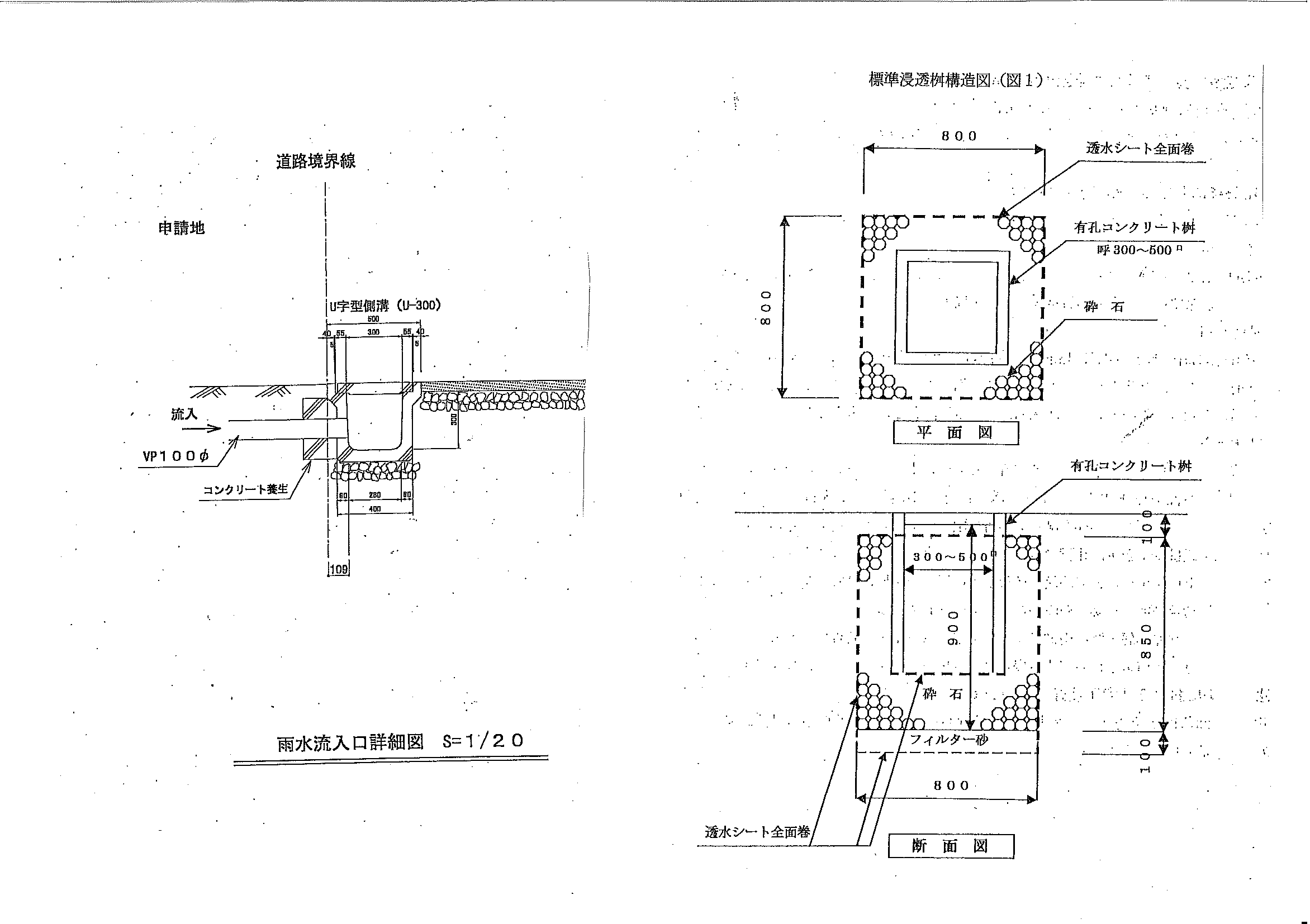 